KWESTIONARIUSZ NA POTRZEBY OPRACOWANIAPROGRAMU REWITALIZACJI GMINY  POBIEDZISKA NA LATA 2016-2023USTALENIE ZASAD POWOŁANIA I FUNKCJONOWANIA ZESPOŁU DS. REALIZACJI PROGRAMU REWITALIZACJISzanowni Państwo, Gmina Pobiedziska opracowuje Program Rewitalizacji na lata 2016-2023. Jest to bardzo ważny dokument, od którego zapisów będzie zależało to, na co zostanie wydana znacząca ilość środków UE przewidziana w okresie programowania 2014-2020 dla gminy.W związku z tym prosimy o zgłaszanie na załączonym formularzu wszelkich uwag do zaprezentowanego programu rewitalizacji oraz zasad powołania i funkcjonowania Zespołu ds. realizacji programu rewitalizacji.  Prośbę kierujemy przede wszystkim do mieszkańców gminy, właścicieli nieruchomości w gminie, a także użytkowników wieczystych i osób zarządzający nieruchomościami, podmiotów prowadzących/planujących rozpocząć działalność gospodarczą lub społeczną, przedstawicieli jednostek samorządu terytorialnego i organów władzy publicznej.	Każdy wypełniony kwestionariusz jest dla nas bardzo cenny i będzie wykorzystany w opracowanym programie.------------------------------------------------------------- (PROSZĘ WYBRAĆ ODPOWIEDŹ POPRZEZ WSTAWIENIE  W KRATCE)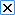 DZIĘKUJEMY ZA UDZIAŁ W BADANIU!W jaki sposób powinni być wybierani członkowie Zespołu ds. ds. Realizacji Programu RewitalizacjiW jaki sposób powinni być wybierani członkowie Zespołu ds. ds. Realizacji Programu Rewitalizacjispotkanie elekcyjnegłosowanie online głosowanie na kartach wyborczych w wyznaczonym punkcieinne ...Jakie  grupy powinny reprezentować osoby wchodzący  w skład Zespołu ds. ds. Realizacji Programu Rewitalizacji [można wskazać więcej niż 1 odpowiedź]  Jakie  grupy powinny reprezentować osoby wchodzący  w skład Zespołu ds. ds. Realizacji Programu Rewitalizacji [można wskazać więcej niż 1 odpowiedź]  organizacje społeczneprzedsiębiorców mieszkańcówwładze samorządoweinne ...Ile osób powinien liczyć Zespół  ds. Realizacji Programu Rewitalizacji  Ile osób powinien liczyć Zespół  ds. Realizacji Programu Rewitalizacji  3 - 4 5 - 6 7-89-10więcejIle lat  powinna trwać kadencja Zespołu ds. ds. Realizacji Programu RewitalizacjiIle lat  powinna trwać kadencja Zespołu ds. ds. Realizacji Programu Rewitalizacjirok2 lata4 latawięcejDo której z poniższych grup Pan/Pani należy?:Do której z poniższych grup Pan/Pani należy?:Do której z poniższych grup Pan/Pani należy?:Mieszkaniec Gminy (miejscowość/ulica zamieszkania? ………………………………………….………………………………………………)Właściciel/użytkownik wieczysty/zarządzający nieruchomością w Gminie (miejscowość/ulica nieruchomości? ………………………………………………)Osoba prowadząca działalność gospodarczą w Gminie, w tym rolnik  (miejscowość/ulica działalności gospodarczej? ……………………………………)Osoba planująca prowadzenie działalności gospodarczej w Gminie, w tym rolnik (miejscowość/ulica działalności gospodarczej? ……………………………)Osoba prowadząca działalność społeczną w Gminie (miejscowość/ulica działalności społecznej? ………….………………………………………………)Osoba planująca prowadzenie działalności społecznej w Gminie (miejscowość/ulica działalności społecznej? ……………………………………)Osoba reprezentująca jednostkę samorządu terytorialnego/organ władzy publicznej (miejscowość/ulica działania JSR/organu władzy publicznej? …………………………………………………………………………………………..)Osoba reprezentująca jednostkę samorządu terytorialnego/organ władzy publicznej (miejscowość/ulica działania JSR/organu władzy publicznej? …………………………………………………………………………………………..)Żadna z powyższychŻadna z powyższychProszę podać swoją płeć:   Proszę podać swoją płeć:   KMProszę podać swój wiek: [liczba ukończonych lat]   ……………………. 